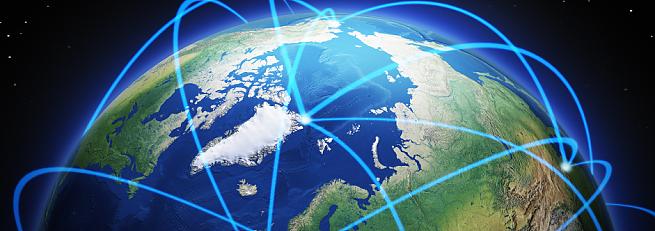 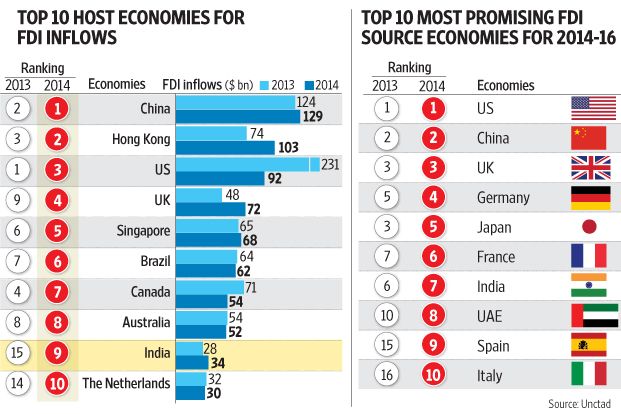 IB Geography – Financial Interactions between the Core & Periphery.Outline what is meant by Foreign Direct InvestmentOne example of how this influences the transfer of capital between the core and periphery. Outline what is meant by Repatriation of Profits One example of how this influences the transfer of capital between the core and periphery. Here is an example using Apple. Outline what is meant by Loans and Debt Repayment  LoansDebt RepaymentOne example of how this influences the transfer of capital between the core and periphery. Here is an example using debt owed to the UK. Outline what is meant by Development Aid  One example of how this influences the transfer of capital between the core and periphery. Here is an example from the Guardian from January 2016. Outline what is meant by Remittances  One example of how this influences the transfer of capital between the core and periphery. Here is some further information from the World Bank.  